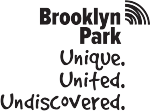 
CITY OF BROOKLYN PARK
invites applications for the position of:Building Maintenance Worker (FT) - Community Activity Center (CAC)SALARY:$23.15 - $29.75 Hourly
$4,012.67 - $5,156.67 Monthly
$48,152.00 - $61,880.00 AnnuallyOPENING DATE:03/29/21CLOSING DATE:ContinuousPOSITION SUMMARY:POSITION SUMMARY:This position provides for the operation, repair and maintenance of the Community Activity Center, Zanewood Recreation Center and other Recreation & Parks facilities to provide clean, well-maintained and operable facilities for ice arena activities, meetings, recreation activities, senior activities, etc.
NOTE:  The City of Brooklyn Park reserves the right to interview candidates while the job posting is open. This job posting will be open until filled.  If you have interest in this position, it is highly recommended that you apply as soon as possible upon seeing the announcement as the vacancy may close without notice.This position provides for the operation, repair and maintenance of the Community Activity Center, Zanewood Recreation Center and other Recreation & Parks facilities to provide clean, well-maintained and operable facilities for ice arena activities, meetings, recreation activities, senior activities, etc.
NOTE:  The City of Brooklyn Park reserves the right to interview candidates while the job posting is open. This job posting will be open until filled.  If you have interest in this position, it is highly recommended that you apply as soon as possible upon seeing the announcement as the vacancy may close without notice.ESSENTIAL DUTIES AND RESPONSIBILITIES:ESSENTIAL DUTIES AND RESPONSIBILITIES:Monitor and assist with maintenance of ice arena mechanical, electrical, plumbing, refrigeration and dehumidification system and controls to include emergency systems and air quality systems Operate and maintain ice arena-related equipment including resurfacing machines and edgersPerform/assist the public with customer servicePerform/assist with set-up and take-down of facility spaceMonitor and assist with the operation, maintenance, and/or repair of general building mechanical, electrical, and plumbing equipment and controls to include heating and cooling equipment, communications systems, emergency systems, and elevatorsPerform/assist with general custodial and maintenance activities to interior and exterior of the CAC, Zanewood Recreation Center and other Recreations and Parks facilities to include general carpentry, maintenance of doors and hardware, painting and other miscellaneous tasksPerform/assist with custodial and grounds maintenance activities to include snow removal and ice control as assigned Assist with meeting rooms, module office equipment and furniture set-upsAccurately maintain organized inventory and maintenance recordsPerform manual labor as requiredPerform minor vehicle and equipment maintenancePerform other duties as assigned or apparentMonitor and assist with maintenance of ice arena mechanical, electrical, plumbing, refrigeration and dehumidification system and controls to include emergency systems and air quality systems Operate and maintain ice arena-related equipment including resurfacing machines and edgersPerform/assist the public with customer servicePerform/assist with set-up and take-down of facility spaceMonitor and assist with the operation, maintenance, and/or repair of general building mechanical, electrical, and plumbing equipment and controls to include heating and cooling equipment, communications systems, emergency systems, and elevatorsPerform/assist with general custodial and maintenance activities to interior and exterior of the CAC, Zanewood Recreation Center and other Recreations and Parks facilities to include general carpentry, maintenance of doors and hardware, painting and other miscellaneous tasksPerform/assist with custodial and grounds maintenance activities to include snow removal and ice control as assigned Assist with meeting rooms, module office equipment and furniture set-upsAccurately maintain organized inventory and maintenance recordsPerform manual labor as requiredPerform minor vehicle and equipment maintenancePerform other duties as assigned or apparentMINIMUM AND DESIRED QUALIFICATIONS:MINIMUM AND DESIRED QUALIFICATIONS:EducationMust be at least 18 years of ageHigh school diploma or equivalentExperience
One (1) year work experience in ice maintenance operations or community center

Licenses/CertificationsValid MN Class D driver's licenseAbility to obtain a MN Special Engineer License within 12 months of employmentEquivalency
An equivalent combination of education and experience closely related to the duties of the position MAY be considered.

Knowledge, Skills and AbilitiesAbility to competently and safely perform all the tasks and responsibilities of the positionAbility to acquire licenses and to successfully complete required training/educationAbility to communicate clearly, positively, and effectively with co-workers and customersAbility to relate and work effectively with people from diverse cultural, socioeconomic, racial and ethnic backgroundsAbility to provide a level of customer service that meets/exceeds customer expectation and satisfactionEmbrace and engage in cultural shift toward Continuous Improvement
Desired QualificationsMN Special Engineer License for hot water and steam boilersGraduate from a vocational program or technical training in ice arena management/maintenance or building maintenanceWorking knowledge of ammonia ice refrigeration systemPrevious experience performing general custodial and building maintenance activitiesPrevious experience performing grounds maintenance activitiesPrevious experience performing vehicle and equipment maintenance activitiesPrevious skate sharpening experiencePrevious experience working with people from various cultural, socioeconomic, racial and ethnic backgroundsFluency in Spanish, Hmong, Russian, Somali, Laotian or Vietnamese language(s)
Background Check
The City has determined that a criminal background check and/or qualifications check may be necessary for certain positions with this job title. Applicants may be required to sign an informed consent form allowing the City to obtain their criminal history and/or verify their qualifications in connection with the position sought. Applicants who do not sign the informed consent form will not be further considered for the position.

Selection Process
The selection process will consist of one or more of the following steps: a rating of relevant education and experience and/or an oral examination (100%). It is important that your application show all the relevant education and experience you possess. This information will be used to determine which candidates will proceed in the selection process. A submitted application is also used to verify the answers to any supplemental questions.  Only those candidates who attain a passing score (70%) on each step in the selection process will be placed on the eligible list. The Human Resources Department reserves the right to limit the number in any phase of the selection process.

About Brooklyn Park
Brooklyn Park is a thriving northwestern suburb of Minneapolis and the sixth largest city in the state with over 82,000 residents and 30,000 jobs. As the 11th fastest growing city in Minnesota, the city has become even more vibrant because of our remarkable racial and cultural diversity. Fifty-four percent of residents are people of color, 22 percent are foreign-born, and more than a quarter speak a language other than English at home.

 Vision, Values and Goals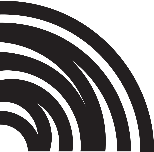 EducationMust be at least 18 years of ageHigh school diploma or equivalentExperience
One (1) year work experience in ice maintenance operations or community center

Licenses/CertificationsValid MN Class D driver's licenseAbility to obtain a MN Special Engineer License within 12 months of employmentEquivalency
An equivalent combination of education and experience closely related to the duties of the position MAY be considered.

Knowledge, Skills and AbilitiesAbility to competently and safely perform all the tasks and responsibilities of the positionAbility to acquire licenses and to successfully complete required training/educationAbility to communicate clearly, positively, and effectively with co-workers and customersAbility to relate and work effectively with people from diverse cultural, socioeconomic, racial and ethnic backgroundsAbility to provide a level of customer service that meets/exceeds customer expectation and satisfactionEmbrace and engage in cultural shift toward Continuous Improvement
Desired QualificationsMN Special Engineer License for hot water and steam boilersGraduate from a vocational program or technical training in ice arena management/maintenance or building maintenanceWorking knowledge of ammonia ice refrigeration systemPrevious experience performing general custodial and building maintenance activitiesPrevious experience performing grounds maintenance activitiesPrevious experience performing vehicle and equipment maintenance activitiesPrevious skate sharpening experiencePrevious experience working with people from various cultural, socioeconomic, racial and ethnic backgroundsFluency in Spanish, Hmong, Russian, Somali, Laotian or Vietnamese language(s)
Background Check
The City has determined that a criminal background check and/or qualifications check may be necessary for certain positions with this job title. Applicants may be required to sign an informed consent form allowing the City to obtain their criminal history and/or verify their qualifications in connection with the position sought. Applicants who do not sign the informed consent form will not be further considered for the position.

Selection Process
The selection process will consist of one or more of the following steps: a rating of relevant education and experience and/or an oral examination (100%). It is important that your application show all the relevant education and experience you possess. This information will be used to determine which candidates will proceed in the selection process. A submitted application is also used to verify the answers to any supplemental questions.  Only those candidates who attain a passing score (70%) on each step in the selection process will be placed on the eligible list. The Human Resources Department reserves the right to limit the number in any phase of the selection process.

About Brooklyn Park
Brooklyn Park is a thriving northwestern suburb of Minneapolis and the sixth largest city in the state with over 82,000 residents and 30,000 jobs. As the 11th fastest growing city in Minnesota, the city has become even more vibrant because of our remarkable racial and cultural diversity. Fifty-four percent of residents are people of color, 22 percent are foreign-born, and more than a quarter speak a language other than English at home.

 Vision, Values and GoalsADDITIONAL INFORMATION:ADDITIONAL INFORMATION:Department/Division:  Recreation & Parks Department/CAC

Anticipated Work Schedule:  Full-time, non-exempt, non-union position;  position will be Tuesday through Saturday second shift; typically 4:00 p.m. - 12:30 a.m., but varies from 2:30 p.m. - 11:00 p.m. and 4:00 p.m. - 12:30 a.m. depending on events.  Schedule subject to event needs and may include day hours and some holidays.  

Anticipated Hiring Wage:  depending on qualificationsDepartment/Division:  Recreation & Parks Department/CAC

Anticipated Work Schedule:  Full-time, non-exempt, non-union position;  position will be Tuesday through Saturday second shift; typically 4:00 p.m. - 12:30 a.m., but varies from 2:30 p.m. - 11:00 p.m. and 4:00 p.m. - 12:30 a.m. depending on events.  Schedule subject to event needs and may include day hours and some holidays.  

Anticipated Hiring Wage:  depending on qualificationsAPPLICATIONS MAY BE FILED ONLINE AT:
http://www.brooklynpark.org

5200 85th Avenue N
Brooklyn Park, MN 55443
763-493-8016

humanresources@brooklynpark.orgPosition #2021-00048-WR
BUILDING MAINTENANCE WORKER (FT) - COMMUNITY ACTIVITY CENTER (CAC)
JLBuilding Maintenance Worker (FT) - Community Activity Center (CAC) Supplemental Questionnaire*1.Are you at least 18 years of age or older? Yes
 No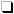 *2.Do you have a high school diploma or the equivalent? Yes
 No*3.Do you have one (1) year of work experience in ice maintenance operations? Yes
 No*4.Do you have one (1) year of work experience in a community center? Yes
 No*5.Do you possess a valid Minnesota Class D driver's license? Yes
 No*6.Do you possess a MN Special Engineer license for hot water and steam boilers? Yes
 No*7.Are you a graduate of a vocational program or successfully completed technical training in ice arena management/maintenance or building maintenance? Yes
 No*8.Which level best describes your working knowledge of an ammonia ice refrigeration system? No experience
 Beginner
 Intermediate
 Advanced
 Expert*9.Which level best describes your experience performing general custodial and building maintenance activities? No experience
 Less than 1 year
 1 year to less than 2 years
 2 years to less than 3 years
 3 years to less than 4 years
 4 years to less than 5 years
 5 years or more*10.Which level best describes your experience performing grounds maintenance activities? No experience
 Less than 1 year
 1 year to less than 2 years
 2 years to less than 3 years
 3 years to less than 4 years
 4 years to les than 5 years
 5 years or more*11.Which level best describes your experience performing vehicle and equipment maintenance activities? No experience
 Less than 1 years
 1 year to less than 2 years
 2 years to less than 3 years
 3 years to less than 4 years
 4 years to less than 5 years
 5 years or more*12.Which level best describes your experience sharpening skates? No experience
 Less than 1 year
 1 year to less than 2 years
 2 years to less than 3 years
 3 years to less than 4 years
 4 years to less than 5 years
 5 years or more*13.Which level best describes your experience working with diverse populations? No experience
 Less than 1 year
 1 year to less than 2 years
 2 years to less than 3 years
 3 years to less than 4 years
 4 years to less than 5 years
 5 years or more*14.Are you fluent in Spanish, Hmong, Laotian, Russian, Somali or Vietnamese? Yes
 No*15.Which veteran's preference points, if any, are you claiming? Not claiming veteran's preference
 Veteran's preference
 Disabled veteran's preference
 Spouse of a deceased veteran
 Spouse of a disabled veteran* Required Question* Required Question* Required Question